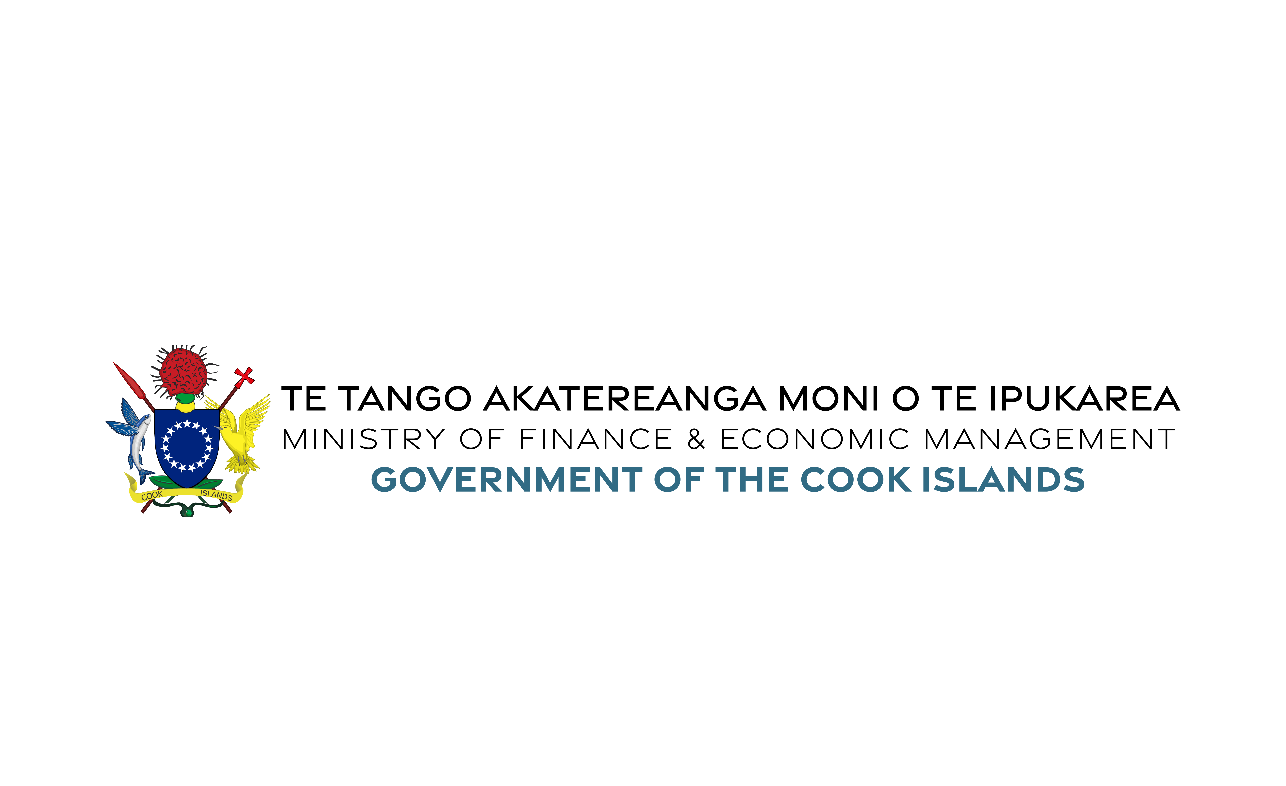 INDIA GRANT-IN-AID FUND PROGRESS REPORTPROOF OF EMPLOYMENT OF FUNDSRelating to theAgreement from: Government of India (via CIG Development Coordination Division)Grant Recipient:                                                                                                                            Project Title:                                                                                                                                  Grant Amount:       NZD $                                                                                                          Progress Report: Attach a copy of the progress report (1-2pages). Outline the following details;A summary of the key tasks and outcomes achieved during the Project;Outline any major problems/issues or lessons learned and any additional informationA summary of budgeted expenditure versus actual expenditure and an explanation for any variance;All original receipts/invoices; Copies of all warranties provided with goods purchased (if applicable);Photos and/or Media coverage (includes newspaper, newsletters, online posts)Send completed application to:Development Coordination DivisionC/- Tracy Cheer or Mii KinoMinistry of Finance and Economic ManagementPo Box 120, RarotongaEmail: tracy.cheer@cookislands.gov.ckEmail: mii.kino@cookislands.gov.ck Schedule 2: Summary Budget-Expenditure Template ExampleRecipient Name: __________________________________________________Recipient Signature: ________________________________________________________date: ___/___/___Schedule 3: Checklist to be completed by DCD-MFEM staffProject RevenueProject RevenueBudgetExpenditurevariance (NZD$)IGF Amount ReceivedIGF Amount ReceivedOwn fundsOwn fundsThird Party funds (if applicable)Third Party funds (if applicable)total funds remaining (NZD$)total funds remaining (NZD$)total funds remaining (NZD$)total funds remaining (NZD$)INV#ExpensesBudgetExpenditurevariance (NZD$)total funds remaining (NZD$)total funds remaining (NZD$)total funds remaining (NZD$)total funds remaining (NZD$)Project titleFunding Amount ReceivedNZD $Funding Amount Utilised to dateNZD $Proof of Employment of funds:Attached detailed progress report Budget-Expenditure Report and Original invoices Project photos and/or videosProof of Donor acknowledgementProof of Employment of funds:Attached detailed progress report Budget-Expenditure Report and Original invoices Project photos and/or videosProof of Donor acknowledgement